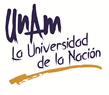 PROGRAMA AL QUE ASPIRA INGRESAR (maestría o doctorado): DATOS GENERALESPERSONALESNombre:Edad:Fecha de nacimiento:Lugar de nacimiento:Nacionalidad:Estado civil:Domicilio:Teléfono:Correo electrónico:Clave Única de Registro de Población:Registro Federal de Causantes:Mencione dos referencias de académicos con los que haya trabajado o estudiado:Nombre:Nombramiento:Institución:Correo electrónico:FORMACIÓN ACADÉMICALICENCIATURATítulo obtenido:Institución: Escuela o Facultad:Ciudad y Estado:País:Periodo de estudios (Contar solamente el periodo en que fueron alumnos inscritos):Promedio:Nombre del asesor:Modalidad de titulación:Título de trabajo de titulación:Fecha de examen profesional: ¿Recibió alguna beca durante sus estudios? ¿Cuál(es)?En caso de haber sometido su trabajo de titulación a un sínodo, mencionar que académicos lo integraron: ESPECIALIDAD (EN CASO)Grado obtenido:Institución:Escuela o Facultad:Ciudad y Estado:País:Periodo de estudios (Contar solamente el periodo en que fueron alumnos inscritos):Promedio:Nombre del asesor:Modalidad de graduación:Título de trabajo de graduación:Fecha de examen de grado: ¿Recibió alguna beca durante sus estudios? ¿Cuál(es)?En caso de haber sometido su trabajo de titulación a un sínodo, mencionar que académicos lo integraron:MAESTRÍA (EN CASO)Grado obtenido:Institución:Escuela o Facultad:Ciudad y Estado:País:Periodo de estudios (Contar solamente el periodo en que fueron alumnos inscritos):Promedio:Nombre del asesor:Modalidad de graduación:Título de trabajo de graduación:Fecha de examen de grado: ¿Recibió alguna beca durante sus estudios? ¿Cuál(es)?En caso de haber sometido su trabajo de titulación a un sínodo, mencionar que académicos lo integraron:DOCTORADO (EN CASO)Grado obtenido:Institución:Escuela o Facultad:Ciudad y Estado:País:Periodo de estudios (Contar solamente el periodo en que fueron alumnos inscritos):Promedio:Nombre del asesor:Modalidad de graduación:Título de trabajo de graduación:Fecha de examen de grado: ¿Recibió alguna beca durante sus estudios? ¿Cuál(es)?En caso de haber sometido su trabajo de titulación a un sínodo, mencionar que académicos lo integraron:OTROS ESTUDIOSDiploma, título o grado obtenido:Institución:Escuela o Facultad:Ciudad y Estado:País:Periodo de estudios:Promedio:Nombre del asesor:Título de trabajo de graduación:Fecha de examen de grado: IDIOMAS:Idioma:Nivel de dominio conforme al Marco Común Europeo de Referencia para las Lenguas (si solo fuera comprensión de lectura, indicarlo solo como comprensión de lectura):Tipo de acreditación (Constancia, certificación, etc.):CURSOS EXTRACURRICULARES (puede incluir también cursos de cómputo que pudieran ser aplicados a la preservación, investigación, didáctica o difusión de la historia)Nombre del curso:Organizado por:Ciudad y Estado:País:Fecha(s):Duración (total de horas):EXPERIENCIA ACADÉMICADOCENCIANivel de estudios:Curso impartido:Institución:Escuela o Facultad (en su caso):Fecha(s):Duración (total de horas):Otras actividades docentes (Dirección de tesis, elaboración de material didáctico, etc.):(especificar)INVESTIGACIÓNPublicaciones:(Ficha bibliográfica completa)Presentaciones en eventos académicos nacionales e internacionales (congresos, encuentros, coloquios, simposios, mesas redondas, seminarios, talleres, ciclos de conferencia, etc.):Tipo de evento:Nombre del evento:Nombre del trabajo presentado:Institución(es) organizadora(s):Dependencia(s) donde tuvo lugar:Ciudad y Estado:País:Fecha(s):Proyectos de investigación en los que ha participado:Nombramiento:Nombre del proyecto: Institución:Ciudad y Estado:País:Titular o responsable del proyecto:Fecha(s):ESTANCIAS DE INTERCAMBIO ACADÉMICOObjetivo:Nombre del programa de intercambio:Institución postulante:Institución donde se realizó:Ciudad y Estado:País:Tutor, responsable o superior inmediato durante la estancia:Fechas:OTRAS ACTIVIDADES ACADÉMICAS (colaboración en medios de comunicación, museos, seminarios, etc.):(especificar)DISTINCIONESPREMIOS O RECONOCIMIENTOS RECIBIDOS:Nombre:Motivo:Institución otorgante:Fecha:BECAS OTORGADAS:Nombre:Institución otorgante:Fecha(s):SOCIEDADES ACADÉMICAS O PROFESIONALES A LAS QUE PERTENECE:Nombre:Fecha de ingreso:OTRAS DISTINCIONES (Nombramientos, etc.):(especificar)EXPERIENCIA LABORALInstitución:Nombramiento:Actividades:Jefe inmediato:Periodo (fechas de inicio y término):Domicilio de la dependencia:Teléfono(s):Declaro bajo protesta de decir verdad que toda la información que proporciono en este curriculum vitae es veraz.                   ___________________________                                 ____________________NOMBRE                                                                         FIRMALUGAR Y FECHA: